大阪府吹奏楽コンクール中地区大会結果報告７月３０日に八尾市文化会館(プリズムホール)で行われた大阪府吹奏楽コンクール中地区大会で、本校吹奏楽部として久し振りに優秀賞を受賞することができました。地区代表にはあと一歩届きませんでしたが、部員たちは今までの練習の成果を精一杯出してくれたと思います。今回演奏した曲「ヴィクトリア女王と素晴らしき英国」は曲調が頻繁に変わったりとかなり難易度の高い曲でしたが、たった１２人という少ない人数というハンデを全く感じさせない、非常によい演奏だったと思います。また明日からは９月９日の文化祭に向けての練習が始まります。今回の結果に満足することのないよう、これからも部員一同頑張って生きたいと思いますので、応援をよろしくお願いします。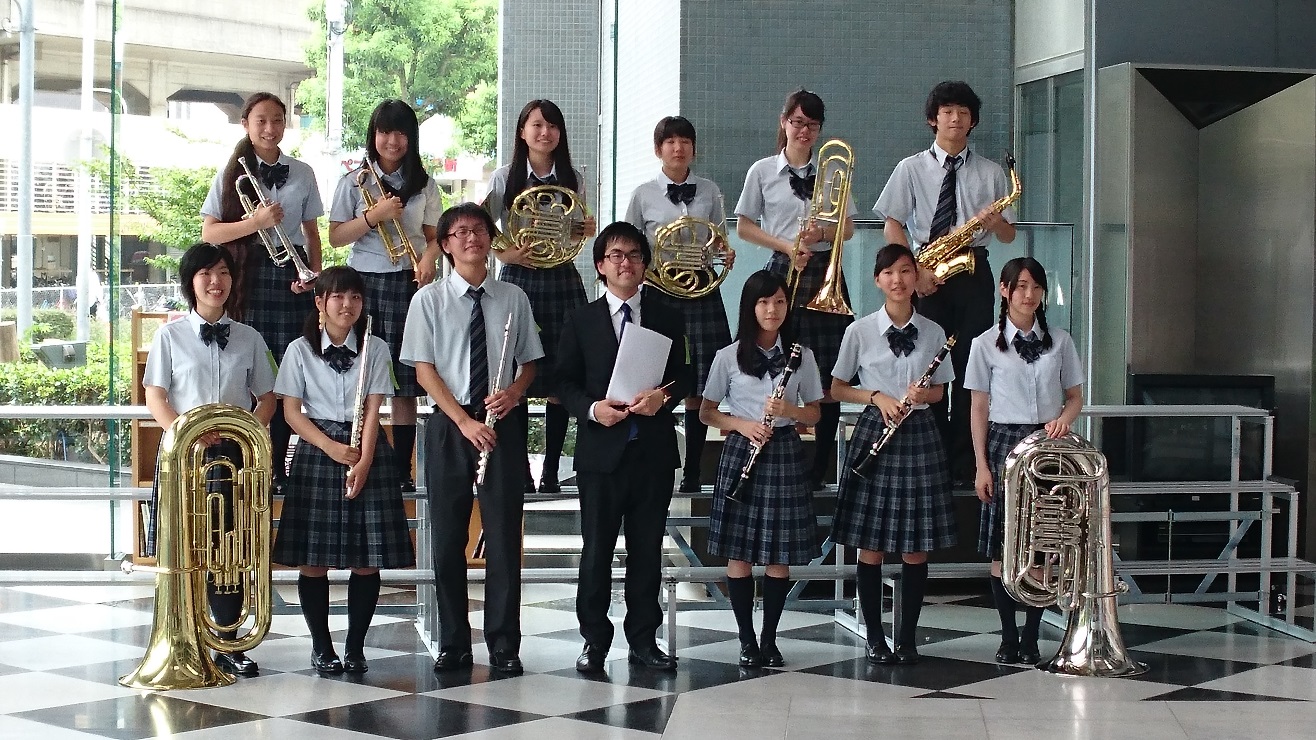 